УПОЛНОМОЧЕННЫЙ
ПО ПРАВАМ ЧЕЛОВЕКА В ИРКУТСКОЙ ОБЛАСТИ664011, г. Иркутск, ул. Горького, д.31, к. 325,	тел.	241	615	E-mail:	ител. 241 615E-mail: upch@govirk.ruИсх. №от «&» ноября 2015 г.Губернатору Иркутской области С.Г. ЛевченкоУважаемый Сергей Георгиевич!В связи с тем, что с принятием Федерального закона от 6 апреля 2015 года № 76-ФЗ «О внесении изменений в отдельные законодательные акты Российской Федерации в целях совершенствования деятельности уполномоченных по правам человека» на федеральном уровне определены основы статуса уполномоченных по правам человека в субъектах Российской Федерации, возникла необходимость внесения изменений в Устав Иркутской области, в части уточнения положений об основах статуса Уполномоченного по правам человека в Иркутской области (глава 16, статьи 76, 77).Порядок принятия поправок к Уставу Иркутской области имеет особенности, установленные главой 21 Устава Иркутской области. В перечень специальных субъектов права уставной законодательной инициативы Уполномоченный по правам человека в Иркутской области не включен, поэтому я самостоятельно не могу внести в Законодательное Собрание Иркутской области проект закона Иркутской области «О поправках к Уставу Иркутской области».Направляю названный проект закона в Ваш адрес и прошу в соответствии со статьей 89 Устава Иркутской области выступить субъектом права уставной законодательной инициативы в Законодательном Собрании Иркутской области. Одновременно информирую Вас о том, что в соответствии со статьей 39 Закона Иркутской области от 12 января 2010 года № 1-03 «О правовых актах Иркутской области и правотворческой деятельности в Иркутской области» проект закона Иркутской области «О поправках к Уставу Иркутской области» подлежит обязательной научной экспертизе. Кроме того, сообщаю, что мною разработан проект Закона Иркутской области «Об Уполномоченном по правам человека в Иркутской области» в новой редакции, который не может быть принят без внесения поправок в Устав Иркутской области.Приложение: проект закона Иркутской области «О поправках к Уставу Иркутской области», пояснительная записка, всего на 5 л.Исп. Э.С. Бондарева,
тел. 24-13-51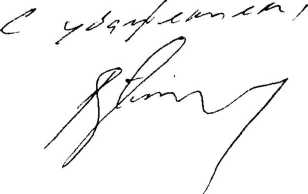 В.А. ЛукинВносит Губернатор Иркутской областипроектЗАКОН ИРКУТСКОЙ ОБЛАСТИ О ПОПРАВКАХ К УСТАВУ ИРКУТСКОЙ ОБЛАСТИСтатья 1Внести в Устав Иркутской области (Ведомости Законодательного Собрания Иркутской области, 2009, N 9; 2011, N 36, т. 2; 2012, N 46, т. 1; 2013, N 57, т. 1; 2013, N 4, т. 1; 2014, N 8, т. 1, N 10; «Областная», 2015, 8 июня; «Областная», 2015, 15 июля) следующие поправки: в части 1 статьи 76 после слов «должностными лицами» дополнить словами «, а также в целях обеспечения дополнительных гарантий государственной защиты прав, свобод и законных интересов человека и гражданина, ее осуществления.» часть 1 статьи 77 изложить в следующей редакции:«1. На должность Уполномоченного по правам человека в Иркутской области может быть назначен гражданин Российской Федерации не моложе 30 лет, обладающий безупречной репутацией, имеющий высшее образование, а также познания в области прав и свобод человека и гражданина, опыт их защиты.»; абзац второй части 2 статьи 77 изложить в следующей редакции:«Право вносить в Законодательное Собрание Иркутской областипредложение о кандидатуре на должность Уполномоченного по правам человека в Иркутской области в соответствии с законом Иркутской области может быть предоставлено Губернатору Иркутской области, депутатам Законодательного Собрания Иркутской области (группе депутатов, фракции), органам местного самоуправления, правозащитным организациям, иным органам и организациям.»; часть 4 статьи 77 дополнить вторым абзацем следующего содержания:«До рассмотрения кандидатуры на должность Уполномоченного по правам человека в Иркутской области Законодательное Собрание Иркутской области согласовывает ее с Уполномоченным по правам человека в Российской Федерации, а в случае, если это предусмотрено законом Иркутской области, проводит по ней консультации с иными органами государственной власти Иркутской области и организациями.»;дополнить статьей 77.1 следующего содержания:«Статья 77.1. Порядок прекращения полномочий Уполномоченного по правам человека в Иркутской области Полномочия Уполномоченного по правам человека в Иркутской области прекращаются по истечение срока, на который он назначен на должность, исчисляемого со дня принесения им присяги, и с момента принесения присяги вновь назначенным Уполномоченным по правам человека в Иркутской области. Полномочия Уполномоченного по правам человека в Иркутской области могут быть прекращены досрочно в случаях, предусмотренных федеральным законодательством и законом Иркутской области. Решение о досрочном прекращении полномочий Уполномоченного по правам человека в Иркутской области принимается Законодательным Собранием Иркутской области после консультаций с Уполномоченным по правам человека в Российской Федерации.»Статья 2Настоящий Закон Иркутской области о поправках к Уставу Иркутской области вступает в силу через десять календарных дней после дня его официального опубликования.Губернатора Иркутской областиС.Г. Левченког. Иркутск« »	2015	годаПояснительная записка к проекту закона Иркутской области «О поправках к Уставу Иркутскойобласти»1. Субъект права законодательной инициативы Проект закона Иркутской области «О поправках к Уставу Иркутской области» вносится в Законодательное Собрание Иркутской области в соответствии со статьей 89 Устава Иркутской области Губернатором Иркутской области.Правовые основания принятия проекта закона Правовым основанием принятия проекта закона Иркутской области «О поправках к Уставу Иркутской области» являются положения Конституции Российской Федерации (далее - Конституция РФ) (статьи 5, 66, 72), Федеральный закон от 6 октября 1999 года № 184-ФЗ «Об общих принципах организации законодательных (представительных) и исполнительных органов государственной власти субъектов Российской Федерации» (далее - Федеральный закон «Об общих принципах...») (статья 16.1), Устав Иркутской области.Так, статьей 5 Конституции РФ установлено, что край, область, город федерального значения, автономная область, автономный округ имеет свой устав и законодательство. Частью 2 статьи 66 предусмотрено, что статус края, области, города федерального значения, автономной области, автономного округа определяется Конституцией РФ и уставом края, области, города федерального значения, автономной области, автономного округа, принимаемым законодательным (представительным) органом соответствующего субъекта Российской Федерации. В соответствии с подпунктом «а» части 1 статьи 72 Конституции РФ обеспечение соответствия уставов, законов и иных нормативных правовых актов краев, областей, городов федерального значения, автономной области, автономных округов Конституции РФ и федеральным законам относится к сфере совместного ведения Российской Федерации и субъектов Российской Федерации.Статьей 16.1 Федерального закона «Об общих принципах...» установлено,что Конституцией (уставом), законом субъекта Российской Федерации в целяхобеспечения дополнительных гарантий государственной защиты прав, свобод и1законных интересов человека и гражданина, а также для ее осуществления могут учреждаться должность Уполномоченного по правам человека в субъекте Российской Федерации либо иные государственные должности, создаваться государственные органы.Главой 16 Устава Иркутской области определены основы статуса Уполномоченного по правам человека в Иркутской области (статьи 76, 77). При этом, отдельные правовые нормы, установленные статьями 76, 77 Устава Иркутской области требуют приведения их в соответствие с положениями статьи 16.1 Федерального закона «Об общих принципах...». Состояние правового регулирования в данной сфере; обоснование целесообразности принятия проекта законаВ данной сфере правового регулирования действует Конституция РФ, Федеральный закон «Об общих принципах...», Устав Иркутской области.Федеральным законом от 6 апреля 2015 года № 76-ФЗ «О внесении изменений в отдельные законодательные акты Российской Федерации в целях совершенствования деятельности Уполномоченных по правам человека» были внесены существенные изменения в Федеральный закон «Об общих принципах...». В частности, он был дополнен главой II. 1 «Основы статуса государственных органов субъекта Российской Федерации, формируемых законодательным (представительным) органом государственной власти субъекта Российской Федерации». Статьей 16.1, включенной в главу II. 1 Федерального закона «Об общих принципах...» определены основы статуса Уполномоченного по правам человека в субъекте Российской Федерации. Поскольку Устав Иркутской области принимался в период времени, когда на федеральном уровне не были определены основы статуса Уполномоченного по правам человека в субъекте Российской Федерации, возникла правовая необходимость и целесообразность в разработке и принятии закона Иркутской области «О поправках к Уставу Иркутской области». Предмет правового регулирования и основные правовые предписания проекта закона областиПроект закона Иркутской области «О поправках к Уставу Иркутской области» приводит в соответствие с федеральным законодательством уставные правовые нормы, регулирующие основы статуса Уполномоченного по правам человека в Иркутской области. В частности, уточняется цель деятельности Уполномоченного по правам человека в Иркутской области, понижается возрастной порог для кандидатов в Уполномоченные по правам человека в Иркутской области с 35 до 30 лет. В новой редакции изложена норма о назначении Уполномоченного на должность, в которой предусматривается согласование Законодательным Собранием Иркутской области кандидатуры на должность Уполномоченного по правам человека в Иркутской области с Уполномоченным по правам человека в Российской Федерации. Кроме этого, проектом закона предлагается новая статья о порядке прекращения полномочий Уполномоченного по правам человека в Иркутской области. Перечень актов, принятия, отмены, изменения или признания утратившими силу которых потребует принятие предлагаемого проекта закона. Предложения о разработке иных областных правовых актов для реализации данного законаНеобходимо принятие Закона Иркутской области «Об Уполномоченном по правам человека в Иркутской области» в новой редакции, внесение изменений в Регламент Законодательного Собрания Иркутской области, в части корректировки правил о назначении и досрочном прекращении полномочий Уполномоченного с участием Уполномоченного по правам человека в Российской Федерации. Финансово-экономическое обоснование принятия закона областиПринятие проекта закона не потребует дополнительного финансирования изобластного бюджета.Уполномоченный по правам человека
в Иркутской области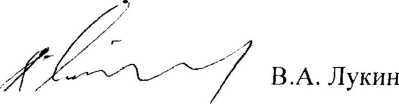 